高嘉华圣公会圣保罗堂洗礼班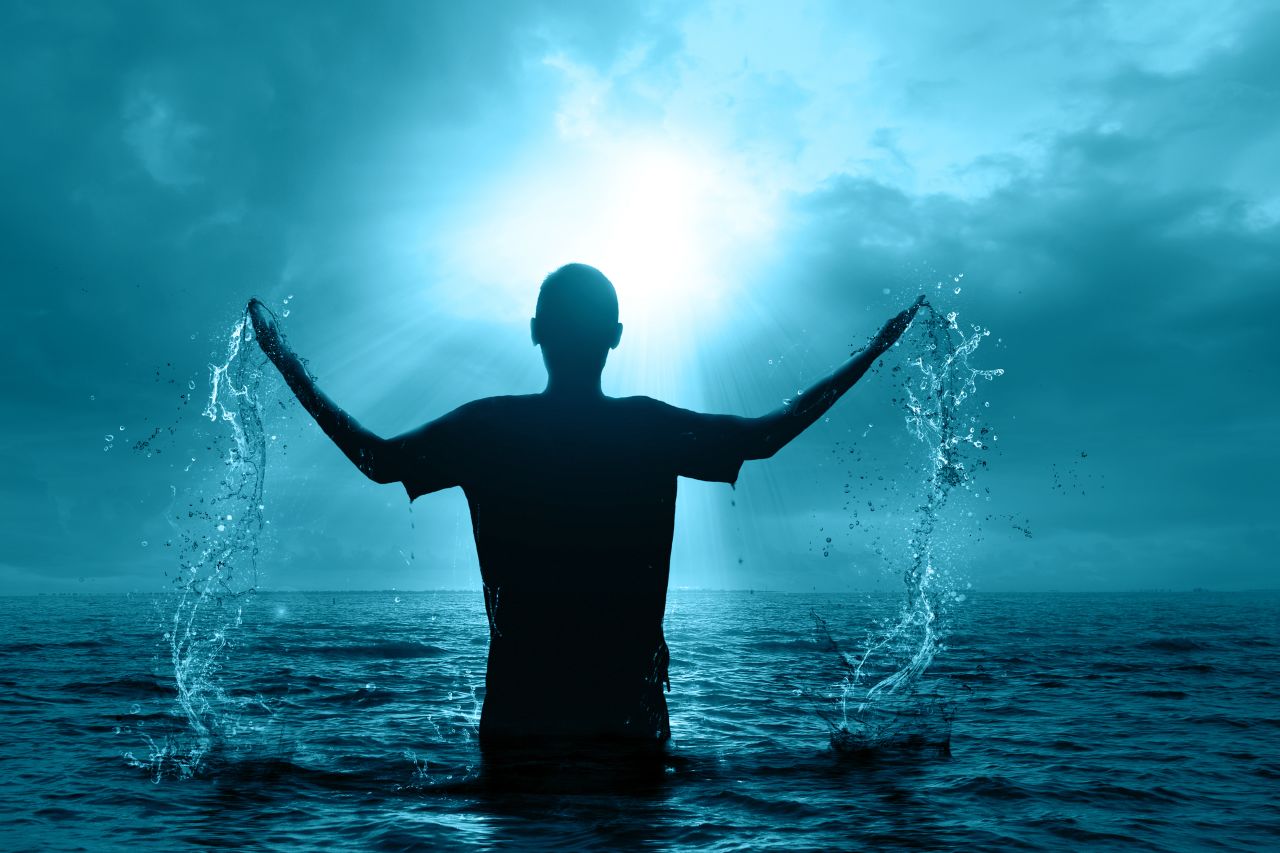 洗礼班1三十九条信纲对于英国教会而言，三十九条信纲，公祷书，和派立會督會長會吏禮文，这三者被称为“公式”（即：宪法文件），在宗教改革期间给予了教会其独特的身份。它们是教会在教义，祈祷和行为准则这三个方面的基石和生命。与“公禱書”不同，三十九条信纲从来没有被修订或补充过。直到今天，三十九条信纲仍然被视作为教会对信仰的声明，它在世界上的使命和地位仍然是不可或缺的。第二十七条论洗礼洗礼不仅是宣认圣教的表记，以及基督徒因此而与未受洗者有所区别的标识，也是重生或新生的表记。藉着洗礼，如同藉着一个工具，凡按礼受洗的人，就被连接在教会上。我们藉圣灵罪得赦免，被称为神的义子，接受神诸多的应许，这些都在洗礼中以有形的方式得了印证；这样，信仰得以坚定，又因向神的祈祷，恩典越发增多。小孩洗礼是与基督设立洗礼之意极其相合，必须保存在教会中的。什么是洗礼？
洗礼是奉父、子、圣灵的名用水施洗；它表明和确认我们归入基督，我们被洗去罪愆，并委身于主和他的教会。2. 洗礼本身能除罪吗？
不能，唯有基督的血和圣灵的更新能使我们脱离罪恶。馬 太 福 音 3:13-1713 当 下 耶 稣 从 加 利 利 来 到 约 但 河 ， 见 了 约 翰 ， 要 受 他 的 洗 。14 约 翰 想 要 拦 住 他 ， 说 ： 我 当 受 你 的 洗 ， 你 反 倒 上 我 这 里 来 麽 ？15 耶 稣 回 答 说 ： 你 暂 且 许 我 ， 因 为 我 们 理 当 这 样 尽 诸 般 的 义 （ 或 作 ： 礼 ） 。 於 是 约 翰 许 了 他 。16 耶 稣 受 了 洗 ， 随 即 从 水 里 上 来 。 天 忽 然 为 他 开 了 ， 他 就 看 见 神 的 灵 彷 佛 鸽 子 降 下 ， 落 在 他 身 上 。17 从 天 上 有 声 音 说 ： 这 是 我 的 爱 子 ， 我 所 喜 悦 的 。1. 施洗约翰为耶稣做了什么？当时除了施洗约翰在场之外，还有谁也在耶稣受洗的现场？在耶稣受洗的时候，天父上帝说了什么？每次想起我的洗礼，我都听到这些祝福的话。耶稣被钉死在审判之下，使我可以喝永生之水。因为耶稣称我为弟兄，我可以称上帝为父。因为圣灵仿佛鸽子降在他身上，我得与上帝和好，不再是他的仇敌。我从前因着罪与上帝疏远，算不得他的子民。但如今我是所有和我一样奉父、子和圣灵的名受洗之人的弟兄。教会是我们的家，我们排除彼此之间的分歧和争议聚在一起，承认我们有同一位主，有一样的信仰（参弗4:5）。我们已经被托付大使命，要跟随约翰的脚踪，呼召人悔改，并将上帝的羔羊，除去世人罪孽的耶稣表明给他们（参约1:29）。我们施洗是为了让他们永远记住，上帝爱他们，喜悦他们，因为他们现在是属基督的。 科林·汉森（Collin Hansen）上文中有提到说，在我们受洗的时候，我们和耶稣之间的关系是怎样的？上文中有提到说，在我们受洗的时候，我们和上帝之间的关系是怎样的？上文中有提到说，在我们受洗的时候，我们和其他的基督徒弟兄姊妹之间的关系是怎样的？祷告洁净人的主，我们无法清洁自己的心，唯有求你洗去我们的罪。我们为洗礼向你献上感恩，它虽不能救我们，却表明了我们的救恩，并使我们这些你所收纳的儿女联合在一起。祷告奉耶稣的名求，阿们。   洗禮班2第二十八条论圣餐圣餐不仅是基督徒应彼此相爱的标记，而且是基督受死赎罪的圣礼。凡按礼用信心领受的，吃那擘开的饼，便是领受基督的身体，喝那祝谢的杯，便是领受基督的血。圣餐变体说（即饼酒可以通过圣餐礼转化变为基督的圣体与宝血）不但不能取证于圣经，实乃违反圣经的明文，推翻圣礼的本旨，并且产生许多迷信。在圣餐中基督的身体仅是属天属灵地给了，取了，吃了，而在圣餐中领受并吃基督身体的工具乃是信。基督设立圣餐，并未命人将饼酒存留，抬来抬去，或高举，或崇拜。
1. 什么是圣餐？基督吩咐所有基督徒存着感恩的心吃他的饼，喝他的杯，以记念他和他的死。圣餐是庆祝上帝在我们中间，使我们与上帝、与彼此相交，喂养和滋补我们的灵魂。它也预示着有一天我们要和基督一起在他父的国里吃喝。
2. 圣餐是基督救赎工作的补充吗？不是，基督只一次将自己献上，就把这事成全了。圣餐是为了记念基督的救赎之约；它能增强我们的信心，使我们仰望他，也预表将来的筵席。但那些带着不悔改的心领受的人将招致审判。歌 林 多 前 書 11:23-2623 我 当 日 传 给 你 们 的 ， 原 是 从 主 领 受 的 ， 就 是 主 耶 稣 被 卖 的 那 一 夜 ， 拿 起 饼 来 ，24 祝 谢 了 ， 就 擘 开 ， 说 ： 这 是 我 的 身 体 ， 为 你 们 舍 （ 有 古 卷 ： 擘 开 ） 的 ， 你 们 应 当 如 此 行 ， 为 的 是 记 念 我 。25 饭 後 ， 也 照 样 拿 起 杯 来 ， 说 ： 这 杯 是 用 我 的 血 所 立 的 新 约 ， 你 们 每 逢 喝 的 时 候 ， 要 如 此 行 ， 为 的 是 记 念 我 。你 们 每 逢 吃 这 饼 ， 喝 这 杯 ， 是 表 明 主 的 死 ， 直 等 到 他 来 。3. 当耶稣掰开饼的时候，他说了什么？4. 耶稣拿起杯的时候，他说了什么?5. 今天我们基督徒为什么要吃这饼和喝这杯？6. 今天我们基督徒在吃这杯饼，喝这杯的时候，需要做什么？圣餐是盟约的表征与保证。这是指它表明、确认上帝借着耶稣基督赐给我们的宝贵应许。他是我们的神，而我们是他的子民。在圣餐中，我们纪念主的同在，经历与主的交通。我们也拥有一些滋养我们的事物，并且在圣餐中我们预尝将来的荣耀。首先，在圣餐中我们纪念（主）。在圣餐中，耶稣告诉门徒这表明他的死，直到他再来。圣餐中的饼和酒，对应基督的身体与血，代表着一种盟约，这两部分表明耶稣的死是他慎重考虑后的行为，他是为赦免我们的罪而献上自己成为祭物。所以每次我们领受圣餐时，我们要记住耶稣基督为我们而死的意义和重要性，我们要纪念他。“你们当如此行，为了是纪念我。”（路22:19）我们纪念耶稣基督为我们完成的荣耀的赎罪之工。里根·邓肯 ( Ligon Duncan)当我们在教会里领受圣餐吃这饼和喝这杯的时候，这饼和杯会不会变成什么特别的，超自然的东西？对于不是我们教会会友的基督徒而言，他（她）们可以在我们教会里领受圣餐吃这饼和喝这杯吗？祷告生命的饼，我们恭敬顺服地领受圣餐，并带着悔改和信心，因为我们不想空空地领受。求主帮助我们赦免人对我们犯下的罪，尤其是那些与我们在饼和杯上有份的信徒。愿我们分领圣餐并宣告你为救赎我们所做的牺牲，让我们知道我们是何等的需要它。阿们。